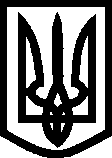 УКРАЇНА ВИКОНАВЧИЙ КОМІТЕТМЕЛІТОПОЛЬСЬКОЇ  МІСЬКОЇ  РАДИЗапорізької областіР О З П О Р Я Д Ж Е Н Н Яміського голови07.11.2019			                                                                    № 467-рПро внесення змін до розпорядження міського голови від 23.07.2014 № 495-р Керуючись Законом України «Про місцеве самоврядування в Україні», у зв’язку із кадровими змінами та з метою ефективної роботи Координаційної ради представників національно-культурних товариств при виконавчому комітеті Мелітопольської міської ради Запорізької областіЗОБОВ’ЯЗУЮ: 1. Внести зміни у додаток до розпорядження міського голови від 23.07.2014 № 495-р «Про затвердження Положення Координаційної ради представників національно-культурних товариств при виконавчому комітеті Мелітопольської міської ради Запорізької області», а саме п. 1.3. викласти в такій редакції:	«Головою КРНКТ (за посадою) є керуючий справами виконавчого комітету Мелітопольської міської ради Запорізької області, заступником голови КРНКТ – начальник або заступник  начальника відділу культури Мелітопольської міської ради Запорізької області, відповідальним                секретарем – головний спеціаліст відділу культури Мелітопольської міської ради Запорізької області». 	2. Контроль за виконанням цього розпорядження покласти на керуючого справами виконкому  Семікіна М.Секретар Мелітопольської міської ради		Роман РОМАНОВ